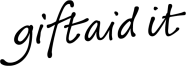 If you are making a personal donation, please complete the details below and send back to:The Duke of Edinburgh’s Award, 1-2 Paris Garden London SE1 8NDGift Aid DeclarationBoost your donation by 25p of Gift Aid for every £1 you donate Gift Aid is reclaimed by the charity from the tax you pay for the current tax year. Your home address is needed to identify you as a current UK taxpayer.In order to Gift Aid your donation you must tick the box below: I want to Gift Aid my donation of £______________ and any donations I make in the future or have made in the past 4 years to The Duke of Edinburgh’s Award.I am a UK taxpayer and understand that if I pay less Income Tax and/or Capital Gains Tax than the amount of Gift Aid claimed on all my donations in that tax year it is my responsibility to pay any difference. My Details Title  __ First name or initial(s)               Surname _____________Full home address ____________________________________________________________________________________________________________________________________________________ Postcode ________________ 	Date _______________________________________________Please notify the charity if you:  want to cancel this declaration  	 your name or home address  	no longer pay sufficient tax on your income and/or capital gains If you pay Income Tax at the higher or additional rate and want to receive the additional tax relief due to you, you must include all your Gift Aid donations on your Self-Assessment tax return or ask HM Revenue and Customs to adjust your tax code.We will never pass your details onto third-parties. Protecting your data is important to us and you can read how we use your data from our Privacy Statement https://www.dofe.org/privacy-statement/. Thank you – your support means so much to us
The Duke of Edinburgh's Award (the DofE) is a Registered Charity No: 1072490, in Scotland SC038254 and a Royal Charter Corporation No: RC000806. This e-mail is intended only for the person to whom it is addressed. If an addressing or transmission error has misdirected this email, please notify the author by replying to this email. If you are not the intended recipient you must not use, disclose, copy, print or rely on this email. Registered Office: Gulliver House, Madeira Walk, Windsor Berks SL4 1EU. To read our updated Privacy Statement please click here.